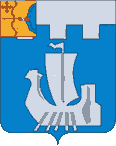 Информационный бюллетень органов местного    самоуправления Подосиновского районаот 17.04.2023 № 17 (556)утверждён решением Подосиновской районной Думы от 21.12.2007 № 30/100(в редакции от 30.08.2011 № 07/60)пгт ПодосиновецО РЕЗУЛЬТАТАХ КОНКУРСА по отбору кандидатур на должность главы муниципального образованияПодосиновский муниципальный район Кировской областиКонкурс по отбору кандидатур на должность главы муниципального образования Подосиновский муниципальный район Кировской области состоялся 14 апреля 2023 года в 10:00 часов в кабинете № 306 здания Администрации Подосиновского района. На заседании присутствовали 8 из 8 членов конкурсной комиссии. Комиссия правомочна проводить конкурс.В конкурсе приняли участие 3 кандидата: Колесников Вячеслав Александрович, Копосов Дмитрий Владимирович, Чащин Владимир Геннадьевич.Конкурс проводился в 2 этапа: 1-тестирование, 2-собеседование.По итогам проведенного конкурса наибольшее количество баллов набрали Копосов Д.В. и Колесников В.А. Эти кандидаты рекомендованы на рассмотрение Подосиновской районной Думы 6-го созыва.Председательконкурсной комиссии    И.В. ГордееваУЧРЕДИТЕЛЬ: Подосиновская районная Дума Кировской областиОТВЕТСТВЕННЫЙ ЗА ВЫПУСК ИЗДАНИЯ: Администрация Подосиновского районаАДРЕС: 613930, пгт Подосиновец Кировской обл., ул. Советская, 77ДАТА ВЫПУСКА: 17.04.2023, ТИРАЖ: 10 экземпляров№п/пСодержаниеСтраница1.О результатах конкурса по отбору кандидатур на должность главы муниципального образования Подосиновский муниципальный район Кировской области3